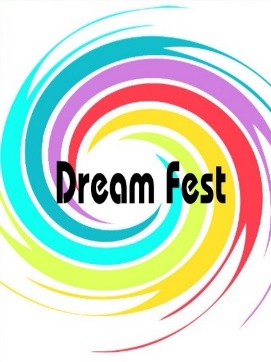 Название коллектива/ ФИО участника Конкурсный номер Номинация Призовое место Декоративно-прикладное искусство Птицын Артем ДенисовичРуководитель: Мальцева Ольга ПавловнаЦентр дополнительного образования детей «Tutti»Тюмень.Зимние забавыДекоративно-прикладное искусствоКружево  (коклюшечное)Вологодские кружеваПодростки 12-16 летЛауреат I степениАмаров Рашид РаджабовичРуководитель: Расулов Бибала АбдулганиевичМуниципальное казённое учреждениедополнительного образования «Детскаяшкола искусств села Маджалис» (МКУ ДО«ДШИ с. Маджалис»)Республика Дагестан, Кайтагский район, селоМаджалис.1.Пейзаж моего села 2.Сбор винограда в Кайтаге Декоративно-прикладное искусствоЛоскутная аппликация Подростки 12-16 летЛауреат I степениЧатаева Лиана СайдумовнаРуководитель: Жвыкова Светлана АлексеевнаМКУ «Центр культурного развития»Букановский СДККалужская область, Людиновский район,с.Букань.Дамские сумочкиДекоративно-прикладное искусствоБисероплетение Подростки 12-16 летЛауреат I степениГалимуллин Айрат РустемовичРуководитель: Сынкова Надежда ПетровнаМуниципальное автономное учреждениедополнительного образования городаНабережные Челны «Детская школаискусств»Набережные Челны.Весточка с фронтаПисьмо из домаСнайперДекоративно-прикладное искусствоСкульптура малых форм из глины Подростки 12-16 летЛауреат I степениЗырянова Елена АлександровнаРуководитель: Иванова Наталья ЛазаревнаАвтономное учреждение социальногообслуживания Республики Бурятия«Мухоршибирский дом – интернат»Республика Бурятия, Мухоршибирскийрайон, с.Новый – Заган.Лиза БарбоскинаЧерепашкаДекоративно-прикладное искусствоХудожественное вязаниеСтарше 26 лет.Лауреат I степениМеринова Галина ВитальевнаРуководитель: Иванова Наталья ЛазаревнаАвтономное учреждение социальногообслуживания Республики Бурятия«Мухоршибирский дом – интернат»Республика Бурятия, Мухоршибирскийрайон, с.Новый – Заган.Подсолнухичерная смородинаДекоративно-прикладное искусствоБисероплетениеСтарше 26 лет.Лауреат I степениСынкова Надежда ПетровнаМуниципальное автономное учреждениедополнительного образования городаНабережные Челны «Детская школаискусств»Набережные Челны.На рынкеПри солнышке теплопри матушке доброНа печиДекоративно-прикладное искусствоСкульптура малых форм из глины, народнаядекоративная игрушкаСтарше 26 лет.Лауреат I степениМиронова Наталья ЛеонидовнаРуководитель: Миронова Наталья ЛеонидовнаКраснопрофинтерновский Дом культурыМуниципальное бюджетное учреждениеРайонный дом культуры Некрасовскиймуниципальный районД.Заболотье НекрасовскийЯрославская область.Зима»«Ирисы»«Лилии»Декоративно-прикладное искусствоХудожественная обработка ткани иматериалов (художественная вышивка)Старше 26 летГран-ПриИзобразительное искусствоБулачёв Павел АндреевичРуководитель: Таболина Елена ВасильевнаГосударственноебюджетное учреждение«Центр спорта и досуга«Атлант»Москва. «Зимние радости»Изобразительное искусствоЖивописьДети 8--11 лет. Лауреат IIстепениЛитярина Анна ВячеславовнаРуководитель: Таболина Елена ВасильевнаГосударственноебюджетное учреждение«Центр спорта и досуга«Атлант»Москва.«Осень наступила»«На водопое»«Встреча в лесу»Изобразительное искусствоЖивописьДети 8--11 лет. Лауреат IстепениПриезжева Валерия АндреевнаРуководитель: Таболина Елена ВасильевнаГосударственноебюджетное учреждение«Центр спорта и досуга«Атлант»Москва.«Любители животных»«Юный фотограф»«Осенняя прогулка».Изобразительное искусствоЖивописьПодростки 12-16 летЛауреат IстепениАнтонова Анна СергеевнаРуководитель: Таболина Елена ВасильевнаГосударственноебюджетное учреждение«Центр спорта и досуга«Атлант»Москва.«Весна»«Весна у Фудзиямы»«У водопоя».Изобразительное искусствоЖивописьПодростки 12-16 летЛауреат IIстепениВертепа Софья РомановнаРуководитель: Таболина Елена ВасильевнаГосударственноебюджетное учреждение«Центр спорта и досуга«Атлант»Москва.«Лучшие друзья»«Зимняя сказка»«Затерянный мир»Изобразительное искусствоЖивописьПодростки 12-16 летГран-ПриРасулов Бибала АбдулганиевичМуниципальное казённое учреждение дополнительного образования «Детская школа искусств села «ДШИ с. Маджалис»)(МКУ ДО «ДШИ с. Маджалис»)РеспубликаДагестан, Кайтагский район, селоМаджалис.1.Утро в осеннем саду2.Родное село Ахмедкент 100 лет томуНазад3.Осенний пейзажИзобразительное искусствоЖивописьСтарше 26 летГран-ПриТеатральное искусство Наконечная АленаРуководитель: Залипа Александра ВладимировнаМуниципальное бюджетное учреждениекультуры «Хабаровский центр театральногоискусства «Бенефис»г. Хабаровск.«Волжская баллада» авт. Лев ОшанинТеатральное искусствохудожественное словоПодростки 12-16 лет.Лауреат IIстепениИнклюзивный театр «Будоражка»Руководитель:Тотемская районная организация общероссийской общественной организации "Всероссийское общество инвалидов"Вологодская область, г. Тотьма.Театрализованно-спортивная постановка по мативам русской народной сказки « По щучьему велению»Театральное искусствоДетский театр.Смешанная группа.Гран-ПриМБУК «Народный театр «Диалог»коллектив 9 человек и менееДиректор Гетун Ирина АлександровнаМуниципальное бюджетное учреждение культуры «Народный драматический театр «Диалог» Советско-Гаванского муниципального районаХабаровский край, г. Советская Гавань.Спектакль «На деревню к бабушке» по пьесе Вячеслава Дурненкова и Юрия АлесинаТеатральное искусствоНародный театрСмешанная группа.Гран-ПриШакирова АлександраРуководитель: Еремина Юлия Борисовнаи Буренкова Татьяна НиколаевнаМБОУ ДО "Детская школа искусств № 8"Г.Калуга.Ирина Антонова «Фамилия»Театральное искусствохудожественное словоДети 8--11 лет.Лауреат IстепениНиколаева ЕкатеринаРуководитель: Алексеенко Елена ЕвгеньевнаМуниципальное бюджетное учреждениекультуры «Хабаровский центр театральногоискусства «Бенефис»г. Хабаровск.«Про сома» авт. Сергей МихалковТеатральное искусствохудожественное словоДети 8--11 лет.Лауреат IстепениКарих СофияРуководитель: Залипа Александра ВладимировнаМуниципальное бюджетное учреждениекультуры «Хабаровский центр театральногоискусства «Бенефис»г. Хабаровск.«Кукла» авт. Вероника ТушноваТеатральное искусствохудожественное словоДети 8--11 лет.Лауреат IстепениХореография Коллектив эстрадного танца «Созвездие» 9 человекРуководитель: Ошур Анастасия СергеевнаМБУ «Ярославский Центр культуры»пгт. Ярославский.В активном поискеХореографияЭстрадный танецДети 8--11 лет.Лауреат IIстепениКоллектив эстрадного танца «Созвездие» 9 человекРуководитель: Ошур Анастасия СергеевнаМБУ «Ярославский Центр культуры»пгт. Ярославский.Рио-РитаХореографияЭстрадный танецПодростки 12-16 лет.Лауреат IстепениЩуковская Анастасия и Ивойлова Жанна Коллектив эстрадного танца «Созвездие» 2 человекаРуководитель: Ошур Анастасия СергеевнаМБУ «Ярославский Центр культуры»пгт. Ярославский.ПрикольнаяХореографияЭстрадный танецМолодёжь 17-25 лет.Гран-ПриКоллектив эстрадного танца «Созвездие» 20 человекРуководитель: Ошур Анастасия СергеевнаМБУ «Ярославский Центр культуры»пгт. Ярославский.Веселый Pop ItХореографияЭстрадный танецСмешанная группа.Лауреат Iстепени